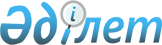 О внесении изменений в решение маслихата от 8 августа 2014 года № 198 "Об утверждении Правил проведения раздельных сходов местного сообщества и количественного состава представителей жителей сел для участия в сходах местного сообщества Златоустовского сельского округа Сарыкольского района Костанайской области"
					
			Утративший силу
			
			
		
					Решение маслихата Сарыкольского района Костанайской области от 27 июня 2018 года № 181. Зарегистрировано Департаментом юстиции Костанайской области 9 июля 2018 года № 7940. Утратило силу решением маслихата Сарыкольского района Костанайской области от 4 сентября 2020 года № 358
      Сноска. Утратило силу решением маслихата Сарыкольского района Костанайской области от 04.09.2020 № 358 (вводится в действие по истечении десяти календарных дней после дня его первого официального опубликования).
      В соответствии с пунктом 6 статьи 39-3 Закона Республики Казахстан от 23 января 2001 года "О местном государственном управлении и самоуправлении в Республике Казахстан" Сарыкольский районный маслихат РЕШИЛ:
      1. Внести в решение маслихата от 8 августа 2014 года № 198 "Об утверждении Правил проведения раздельных сходов местного сообщества и количественного состава представителей жителей сел для участия в сходах местного сообщества Златоустовского сельского округа Сарыкольского района Костанайской области" (зарегистрировано в Реестре государственной регистрации нормативных правовых актов за № 5013, опубликовано 4 сентября 2014 года в газете "Сарыкөл") следующие изменения:
      заголовок указанного решения на казахском языке изложить в новой редакции, текст на русском языке не изменяется;
      пункт 1 указанного решения на казахском языке изложить в новой редакции, текст на русском языке не изменяется;
      в Правилах проведения раздельных сходов местного сообщества Златоустовского сельского округа Сарыкольского района Костанайской области, утвержденных указанным решением:
      пункт 6 изложить в новой редакции:
      "6. Перед открытием раздельного схода проводится регистрация присутствующих жителей сел Златоустовского сельского округа, имеющих право в нем участвовать.".
      2. Настоящее решение вводится в действие по истечении десяти календарных дней после дня его первого официального опубликования.
      СОГЛАСОВАНО
      Аким Златоустовского
      сельского округа
      Сарыкольского района
      ___________ А. Купобаев
					© 2012. РГП на ПХВ «Институт законодательства и правовой информации Республики Казахстан» Министерства юстиции Республики Казахстан
				
      Председатель внеочередной сессии

Т. Жаугаштин

      Секретарь районного маслихата

К. Базарбаева
